     Муниципальное бюджетное  общеобразовательное учреждение                    «Средняя общеобразовательная школа № 48»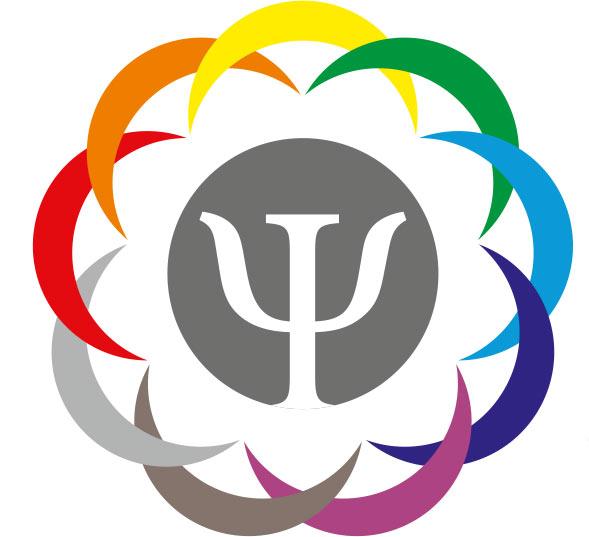                Справка                по классно-обобщающему контролю               в 1-х классах. Адаптация учащихся                          за 2019-2020 учебный год                                                        Подготовила  педагог-психолог:  Алиева Н.С.                                              Махачкала 2020г.                   Справка по классно-обобщающему контролю              Исследование адаптации учащихся 1-х классов набора                                        2019-2020 учебного года. Согласно плану работы педагога-психолога МБОУ «СОШ № 48»  был проведен письменный опрос учителей первых классов с целью определения уровня адаптации учащихся в 1-х классов и выявления дезадаптированных детей. Опросник состоит из 35 вопросов.                   Опросник по адаптации первоклассников.Эта методика помогает систематизировать представление о ребенке,       начинающемся  учиться в школе.Родители совершенно устранились от воспитания, почти не бывают в школе.При поступлении в школу ребенок не владел элементарными учебными навыками  (не умел считать, не знал буквы ит.п. ).Ученик не знает много из того, что известно большинству детей его возраста, например, дни недели, времена года, сказки т.п.У первоклассника плохо развиты мелкие мышцы рук: он испытывает трудности при письме, у него получаются неравномерные буквы и т.п.Ученик пишет правой рукой, но со слов родителей является переученным левшой.Первоклассник пишет левой рукой.Часто ученик бесцельно двигает руками.Первоклассник часто моргает.Ребенок сосет палец или ручку.Ученик иногда заикается.Первоклассник грызет ногти.У ребенка хрупкое тело сложение, маленький рост.Ребенок явно « домашний», нуждается в доброжелательной атмосфере, любит, когда его гладят, обнимают.Ученик очень любит играть, играет даже на уроках.Такое впечатление, что ребенок младше других детей, хотя по возрасту он их ровесник.Речь первоклассника инфантильная, напоминает речь 4-5-летнего ребенка.Ученик чрезмерно беспокоен на уроках.Ребенок быстро примеряется с неудачами.Первоклассник любит шумные, подвижные игры на переменах.Ученик не может долго сосредоточиться на одном задании, всегда старается сделать по быстрее, не заботясь о качестве.После интересной игры, физкультурной паузы ребенка невозможно настроить на серьезную работу.Ученик долго переживает неудачи.При неожиданном вопросе учителя ребенок часто теряется. Если дать время на обдумывание, то он может ответить хорошо.Первоклассник очень долго выполняет любое задание.Домашние задания ребенок выполняет гораздо лучше классных (разница очень существенная, больше, чем у других детей ).Ученик очень долго перестраивается с одной деятельности на другуюРебенок часто не может повторить за учителем самый простой материал, при этом демонстрирует отличную память, когда речь идет об интересующих его вещах ( например, знает марки, но не может повторить простое правило).Первоклассник требует к себе постоянного внимания со стороны учителя. Почти все делает только после персонального обращения «Пиши» и т.п.Ученик допускает много ошибок при списывании.Что бы отвлечь ребенка от задания, достаточно малейшей причины: скрипнула дверь, что-то упало и т. д.Первоклассник приносит в школу игрушки и играет на уроках.Ученик никогда не сделает сверх положенного минимума: не стремиться узнать что-то, рассказать.Родители жалуются, что с трудом усаживают ребенка за уроки.Такое впечатление, что на уроках ученику плохо, он оживает только на переменах.К выполнению заданий ученик не любит прилагать никаких усилий, если что-то не получается, бросает, ищет каких-то оправданий, например, болит рука, живот, голова и т.п.У ребенка не совсем здоровый вид ( худенький, бледный).К концу урока первоклассник работает хуже, часто отвлекается, сидит с отсутствующим видом.Если что-то не получается, то ребенок раздражается, плачет.Ученик плохо работает в условиях ограниченного времени. Если его торопить, может совсем « отключиться», бросить работу.Первоклассник часто жалуется на усталость, головную боль.Ребенок почти никогда не отвечает правильно, если вопрос поставлен нестандартно и требует сообразительности.Ответы ученика становятся лучше, если есть опора на какие-то внешние объекты (считает пальцы и т.п.).После объяснения учителя не может выполнить аналогичное задание.Ребенок затрудняется применять ранее усвоенные понятия, навыки при объяснении учителем нового материала.Первоклассник часто отвечает не по существу, не может выделить главное.Такое впечатление, что ученику трудно понять объяснение, так как основные навыки, понятия у него не сформированы.У ребенка имеется дефект речи.Показатели адаптации: от 0до 14% -нормальная, высокая адаптация. От 15 до 30% средняя адаптация. От 31 и больше - низкая адаптация. Свыше 40% - дезадаптация.Анализ результатов опроса учителей и наблюдение за учащимися показали следующее.В 1 «А» классе всего 35 человек. Классным руководителем является Исмаилова Фатима Бабаевна.Адаптацию в пределах нормы показали 34 учащихся. Эти дети воспринимают адекватно предъявляемые требования; легко и в полном объеме усваивают учебный материал, внимательно слушают указания учителя; выполняют задания без внешнего контроля; проявляют интерес к самостоятельной работе по всем предметам; охотно выполняют поручения, занимают благоприятное статусное положение в классе, положительно относятся к школе. Дезадаптированный учащийся в 1 «А» один .Всего в 1 «Б» классе 32чел. Классным руководителем является Даибова Альбина Аскеровна.Адаптацию в пределах нормы показали  27 учащихся. Эти дети воспринимают адекватно предъявляемые требования; легко и в полном объеме усваивают учебный материал, внимательно слушают указания учителя; выполняют задания без внешнего контроля; проявляют интерес к самостоятельной работе по всем предметам; охотно выполняют поручения, занимают благоприятное статусное положение в классе, положительно относятся к школе. Низкая адаптация: ребенок, у которого социально-психологическая адаптация связана со значительными трудностями. Первоклассник отрицательно относится к школе; нередки жалобы на нездоровье – один учащийся. Дезадаптированные  в 1 «Б» классе: 4 учащихся.В 1 «В» классе 35человек. Классным руководителем является Магомедова Замина Алаудиновна. Адаптацию в пределах нормы показали все  35 учащихся. Все дети воспринимают адекватно предъявляемые требования; легко и в полном объеме усваивают учебный материал, внимательно слушают указания учителя; выполняют задания без внешнего контроля; проявляют интерес к самостоятельной работе по всем предметам; охотно выполняют поручения, занимают благоприятное статусное положение в классе, положительно относятся к школе. Дезадаптированных учащихся в 1 «В» классе нет. В 1 «Г» классе 36учащихся. Классным руководителем является Магомедова Гульнара Газимагомедовна. Адаптацию в пределах нормы показали все  36 учащихся. Все дети воспринимают адекватно предъявляемые требования; легко и в полном объеме усваивают учебный материал, внимательно слушают указания учителя; выполняют задания без внешнего контроля; проявляют интерес к самостоятельной работе по всем предметам; охотно выполняют поручения, занимают благоприятное статусное положение в классе, положительно относятся к школе. Дезадаптированных учащихся в 1 «Г» классе нет.В 1 «Д» классе 32 учащихся. Классным руководителем является Насруллаева Ашура Ризвановна . Адаптацию в пределах нормы показали  29 учащихся. Эти дети воспринимают адекватно предъявляемые требования; легко и в полном объеме усваивают учебный материал, внимательно слушают указания учителя; выполняют задания без внешнего контроля; проявляют интерес к самостоятельной работе по всем предметам; охотно выполняют поручения, занимают благоприятное статусное положение в классе, положительно относятся к школе. Низкая адаптация: это дети ,у которых социально-психологическая адаптация связана со значительными трудностями. Первоклассники отрицательно относится к школе; нередки жалобы на нездоровье -2 учащихся.Дезадаптированный  учащийся  в 1 «Д» классе: один.В 1 «Ж» классе  31 учащихся. Классным руководителем является Рамазанова Анжела Закировна . Адаптацию в пределах нормы показали все 31 учащиеся. Все дети воспринимают адекватно предъявляемые требования; легко и в полном объеме усваивают учебный материал, внимательно слушают указания учителя; выполняют задания без внешнего контроля; проявляют интерес к самостоятельной работе по всем предметам; охотно выполняют поручения, занимают благоприятное статусное положение в классе, положительно относятся к школе. Дезадаптированных учащихся в 1 «Ж» классе нет.В 1 «Е» классе 32 учащихся. Классным руководителем является Магомедрасулова Зугра   ШахбановнаАдаптацию в пределах нормы показали  30 учащихся. Эти дети воспринимают адекватно предъявляемые требования; легко и в полном объеме усваивают учебный материал, внимательно слушают указания учителя; выполняют задания без внешнего контроля; проявляют интерес к самостоятельной работе по всем предметам; охотно выполняют поручения, занимают благоприятное статусное положение в классе, положительно относятся к школе.  Низкая адаптация: это дети, у которых социально-психологическая адаптация связана со значительными трудностями. Первоклассник отрицательно относится к школе; нередки жалобы на нездоровье -2 учащихся. Дезадаптированных нет.Также был использован тест Керна Йерасека, сюда  входит оценка личностной зрелости ребенка (задание 1), его мелкой моторики рук и зрительной координации (задание 2), также тест позволяет выявить зрительно-пространственное восприятие первоклашки, зрительную память (задание 3) и мышление (исходя из общей оценки всего теста).Ориентационный тест школьной зрелости Керна-Йерасека, являющийся модификацией теста А. Керна, состоит из 3-х заданий.Первое задание – рисование мужской фигуры по памяти , второе – срисовывание письменных букв, третье – срисовывание группы точек. Результат каждого задания оценивается по пятибалльной системе (1высший балл; 5низший балл), а затем вычисляется суммарный итог по 3 –м заданиям.Развитие детей, получившим в сумме по 3-м заданиям:- от 3-х до 6-ти баллов, рассматриваются как выше среднего- от7-и до 11-ти баллов, как средний уровень- от12-ти до 15-ти баллов – ниже нормы.Детей, получивших 12 - 15 баллов, необходимо углублённо обследовать, т. к. среди них могут быть умственно отсталые. Все три задания графического теста направлены на определение развития тонкой моторики руки и координации зрения и движений руки. Кроме того, тест позволяет определить в общих чертах интеллектуальное развитие ребёнка (рисунок мужской фигуры по памяти). Задание « срисовывание письменных букв» и «срисовывание группы точек». Выявляет умение ребёнка подражать образцу – умение, необходимое в школьном обучении. Эти задания также позволяют определить, может ли ребёнок сосредоточенно, не отвлекаясь работать некоторое время над не очень привлекательным для него заданием. (тест школьной зрелости в основном позволяет судить о развитии сенсомоторики).Данные ,полученные в результате теста ,показывают, что у большинства учащихся прослеживается в основном средний уровень сенсомоторики, и  выявлены учащиеся  с высоким уровнем, также есть дети  и с уровнем ниже среднего. Наиболее низкий показатель был выявлен при выполнении задания «Рисование фигуры человека». Это говорит о том, что у некоторых детей не до конца сформированы образные и пространственные представления. 
ВЫВОДЫ: Диагностическая работа позволила определить уровень школьной зрелости каждого младшего школьника, определить его сильные и слабые стороны в развитии психических функций.Выделить детей «группы риска».У 95% школьников выражена психологическая готовность к обучению, усвоению знаний, познавательному развитию  выполнения школьных требований, адаптации учебной нагрузки. Основные показатели неготовности - недостаточная произвольность деятельности, волевых усилий, невнимательность, незрелость мышления, слухоречевого запоминания, снижена целенаправленность деятельности, неосознанность «внутренней школьной позиции» составляет 4 % учащихся. В зависимости от состояния здоровья адаптация к школе, к изменившимся условиям жизни может протекать по-разному. Были выделены  группы детей, с легкой адаптацией, адаптацией средней тяжести и тяжелой. При легкой адаптации состояние напряженности функциональных систем организма ребенка компенсируется в течение первой четверти. При адаптации средней тяжести нарушения самочувствия и здоровья более выражены и могут наблюдаться в течение первого полугодия. У некоторых детей адаптация к школе проходит тяжело. При этом значительные нарушения в состоянии здоровья нарастают от начала к концу учебного года. Напряжение всех функциональных систем организма ребенка, связанное с изменением привычного образа жизни, в наибольшей степени проявляется в течение первого полугодия. У некоторых  детей в о время школьных занятии наблюдаются двигательное возбуждение или заторможенность, жалобы на головные боли, боли в животе, снижение аппетита. Эти отрицательные реакции бывают тем более выражены, чем резче переход от одного периода жизни к другому, чем меньше готов к этому организм вчерашнего дошкольника. Большое значение имеют такие факторы, как особенности жизни ребенка в семье (насколько резко отличался привычный для него режим от школьного). Безусловно, первоклассники, посещавшие ранее детский сад, значительно легче адаптируются к школе, чем "домашние", непривычные к длительному пребыванию в детском коллективе и режиму дошкольного учреждения. Одним из основных критериев, характеризующих успешность адаптации к систематическому обучению, являются состояние здоровья ребенка и изменения его показателей под влиянием учебной нагрузки. Легкую адаптацию и в определенной степени адаптацию средней тяжести можно, по всей вероятности, считать закономерной реакцией организма детей на изменившиеся условия жизни. Тяжелое же протекание адаптации свидетельствует о непосильности учебных нагрузок и режима обучения для организма первоклассника. В свою очередь выраженность и длительность самого процесса адаптации зависят от состояния здоровья ребенка к началу систематического обучения. Легче переносят период поступления в школу и лучше справляются с умственной и физической нагрузкой здоровые дети, с нормальным уровнем функционирования всех систем организма и гармоничным физическим развитием. Критериями благополучной адаптации детей к школе могут служить благоприятная динамика работоспособности и ее улучшение на протяжении первого полугодия, отсутствие выраженных неблагоприятных изменений показателей состояния здоровья и хорошее усвоение программного материала. К сожалению, в настоящее время в этом году здоровых детей поступило в школу только 44 % (107 учащихся). У остальных уже имеются различные нарушения в состоянии здоровья. Вполне естественно, что вероятность неблагополучного протекания процесса адаптации у этих детей значительно возрастает. Тяжелее всех адаптируются дети, у которых неблагоприятно протекал период новорожденности, дети, перенесшие черепно-мозговые травмы, часто болеющие, страдающие различными хроническими заболеваниями и особенно имеющие расстройства нервно-психической сферы. Общая ослабленность ребенка, любое заболевание, как острое, так и хроническое, задержка функционального созревания, ухудшая состояние центральной нервной системы, служат причиной более тяжелого протекания адаптации и обусловливают снижение работоспособности, высокую утомляемость, более низкую успеваемость, ухудшение здоровья.  По результатам диагностики первоклассников подготовлены рекомендации их родителям, проведен психолого - педагогический лекторий на родительском собрании, даны рекомендации учителям индивидуально. Для работы с дезадаптированными первоклассниками подготовлена программа индивидуальных коррекционно-развивающих занятий.   Совместные усилия учителей, родителей и школьного психолога должны снизить риск у ребёнка школьной дезадаптации и трудностей обучения, а также повысить интерес к учебной деятельности и к школе в целом.Рекомендации педагогам:  Классным руководителям 1 «А», 1 «Б», и 1 «Д» классов  оказывать индивидуальную поддержку дезадаптированным учащимся , создавать условия в учебно-воспитательном процессе для нормальной адаптации к школе.Довести до сведения родителей результаты диагностики и   не усвоения программного материала. Всем учителям первых классов выполнять требования здоровье сберегающего режима.развивать активный словарный запас,развивать тонкую моторику рук,направлять усилия на формирование произвольности внимания и       поведения.Рекомендации для родителей, способствующие сохранению психосоциального здоровья детей1. Необходимо, безусловно, принимать ребенка таким, какой он есть. Педагоги, психологи и физиологи выделяют, что безусловное принятие не только обуславливает личностное развитие и психосоциальное здоровье ребенка, но также влияет и на развитие его интеллектуальной сферы. Дети, испытывающие безразличное или жестокое отношение со стороны родителей сильно отстают в умственном развитии от других сверстников, даже если имеют определенные задатки и способности.   2.В воспитании ребенка, необходимо учитывать возрастные особенности. Для каждого возраста характерны определенные трудности, страхи, психологические и социальные особенности, а также определенный ведущий вид деятельности. От ребенка нельзя  требовать то, что не соответствует его возрасту. Это нарушает ход гармоничного развития и становления его личности и может спровоцировать ряд серьезных нарушений и заболеваний (как в поведенческой сфере, так и  на физиологическом уровне).   3. Повышение родителями уровня своего интеллектуального, личностного и социального развития является одним из ведущих факторов воспитания, так как формирует родительский авторитет. И мать и отец выполняют специфические функции, необходимые для нормального развития детей, для их дальнейших установок и представлений, для всей жизни детей. Среди многих вопросов семейного воспитания особое внимание уделяется авторитету родителей. Родителям, которые пользуются авторитетом у своих детей легче воспитывать. Необходимость авторитета родителей обусловлена объективными закономерностями формирования личности ребенка: 1. благодаря общению, ребенок превращается в полноценного человека; 2. наиболее характерной особенностью психики детей является способность к подражанию, стремление иметь перед собой образец поведения.  Общение с родителями – условие нормального развития ребенка. Ребенок, который может поделиться с родителями своими сомнениями, чувствами, спросить совета - растет уравновешенным и уверенным в собственных силах. Если же он не встречает внимания с их стороны, то это приводит к поискам заинтересованного лица на стороне. Многие родители цель авторитета видят в том, чтобы дети беспрекословно им подчинялись. Такое послушание облегчает жизнь родителей, но не бывает вечным. А если оно длительно, то результаты его не всегда радостны. Дети вырастают слабовольными, неспособными разобраться в сложностях жизни, принять самостоятельные решения.4.Необходимо очень тонко подходить к системе наказаний и ограничений ребенка. Некоторые родители считают, что наказания необходимы и даже полезны ("Раньше всех били и ничего, хорошие люди вырастали"). Одни считают, что ребенка надо наказывать, когда он маленький. Другие – когда он в "разум войдет", а третьи, что надо изредка и за дело. Однако ребенку не присуща "злая воля", которую надо сломить и подавить. И воспитание ставит перед собой задачу не подавлять, а всесторонне развивать способности ребенка, укреплять его волю и характер. Физическое наказание приносит боль, обиду и унижение, оно вызывает у ребенка чувство страха, которое побеждает у него все другие чувства и желания, усиливая в ребенке такие чувства, как трусость, малодушие и т.д. Также телесные наказания причиняют огромный вред, нервной системе ребенка, нередко приводя к серьезным нервным заболеваниям. Поэтому, лучше прибегать к такому виду наказаний как ограничения. НО: - наказывать ребенка можно только за конкретный поступок, а не вообще "по совокупности"; - никогда не напоминать ребенку, ни о его плохом поступке, ни о том, что он был за него наказан, если поступок больше не повторялся; - нельзя наказывать ребенка за то, что он не умеет (упал и разорвал себе штаны, забыл купить хлеб – заигрался и т.д.); - нельзя наказывать ребенка за результаты поступка, не поняв, чем он был вызван. Уверенность ребенка в том, что наказание (ограничение) справедливо – самое главное условие его положительного и эффективного влияния.  5. Необходимо ознакомится с базовыми потребностями ребенка, и учитывать их. Многие родители не знают, что наиболее важными для развития  дошкольников являются потребности в любви и уважении, в заботе со стороны близких, а не потребности в образовании и материальном достатке. Кроме того, ограничение потребности ребенка в движении – это также нарушение одной из наиболее значимых потребностей данного возраста. Это необходимая составляющая полноценного развития ребенка, как в психофизиологическом, так и психосоциальном здоровье.6.Формирование толерантной позиции по отношению к собственному ребенку поможет создать благоприятный психологический климат в семье и доверительную атмосферу. Часто родители относятся к проблемам своего ребенка не так серьезно, как относится к ним сам ребенок, тем самым обесцениваются внутренние переживания, снимается значимость деятельности ребенка и личности в целом. Это  формирует у детей чувство собственной незначительности, ненужности, невостребованности, снижает самооценку и развивает такие качества как инфантильность, несамостоятельность, или конфликтность и агрессивность. В дальнейшем это может спровоцировать  нарушения нервной системы. Хорошие отношения между родителями и детьми, которые можно определить по стремлению детей быть рядом с родителями, делиться с ними, совместно выполнять определенную деятельность возникает лишь тогда, когда родители умеют уважать право детей на самостоятельные суждения и поступки, понимать душевное состояние сына или дочери, верить в умственные и нравственные силы ребенка. Очень важно стремление родителей помочь ребенку в трудной ситуации, избегая назиданий и упреков. Умение поставить себя на место ребенка, понять его мотивы, его радости и огорчения, воздействовать на него, не унижая его достоинства, - все это во многом способствует прочности родительского авторитета и свидетельствует о психолого-педагогической грамотности родителей.  7.Особое значение имеет нравственная атмосфера в семье, характер отношений между отцом и матерью. Отношения между родителями, тон и характер разговоров между ними, способы решения семейных проблем и конфликтов служат ориентиром в последующей жизни ребенка. Чаще всего, этот опыт переносится впоследствии и в собственную семейную практику. Если ребенок растет в дисфункциональной семье (это могут быть как внутренние, так и внешние проблемы), подвергается авторитарности со стороны родителей, разного рода насилию, то эти словесные и поведенческие паттерны он будет использовать и по отношению к собственным детям. То есть можно говорить о том, что семейная дисфункция будет самовоспроизводиться.Педагог – психолог Алиева Н.С.